АДМИНИСТРАТИВНАЯ ОТВЕТСТВЕННОСТЬ 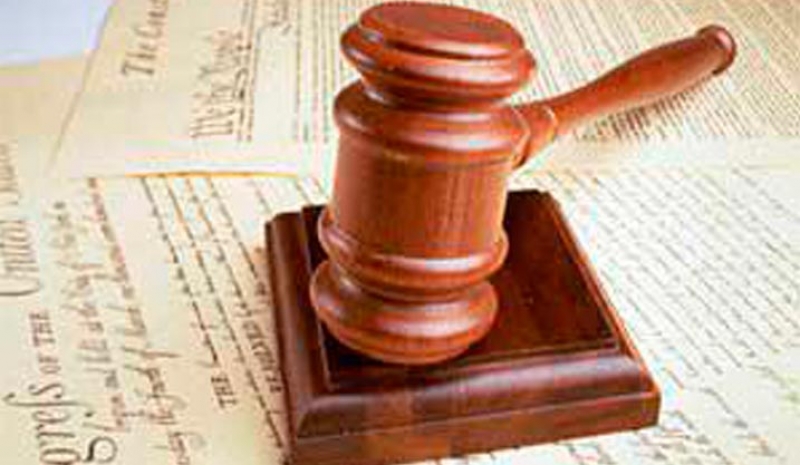 Статья 4.3. Возраст, с которого наступает административная ответственность1. Административной ответственности подлежит физическое лицо, достигшее ко времени совершения правонарушения шестнадцатилетнего возраста, за исключением случаев, предусмотренных настоящим Кодексом.2. Физическое лицо, совершившее запрещенное настоящим Кодексом деяние в возрасте от четырнадцати до шестнадцати лет, подлежит административной ответственности лишь:1) за умышленное причинение телесного повреждения и иные насильственные действия (статья 9.1);(в ред. Закона Республики Беларусь от 12.07.2013 N 64-З)2) за мелкое хищение (статья 10.5);3) за умышленные уничтожение либо повреждение имущества (статья 10.9);4) за нарушение требований пожарной безопасности в лесах или на торфяниках (статья 15.29);5) за жестокое обращение с животными (статья 15.45);6) за разведение костров в запрещенных местах (статья 15.58);(в ред. Закона Республики Беларусь от 12.07.2013 N 64-З)7) за мелкое хулиганство (статья 17.1);8) за нарушение правил, обеспечивающих безопасность движения на железнодорожном или городском электрическом транспорте (части 1 - 3, 5 статьи 18.3);(в ред. Закона Республики Беларусь от 12.07.2013 N 64-З)9) за нарушение правил пользования средствами железнодорожного транспорта (статья 18.4);10) за нарушение правил пользования транспортным средством (статья 18.9);11) за нарушение правил пользования метрополитеном (статья 18.10);12) за нарушение требований по обеспечению сохранности грузов на транспорте (статья 18.34);13) за уничтожение, повреждение либо утрату историко-культурных ценностей или культурных ценностей, которым может быть придан статус историко-культурной ценности (статья 19.4);(в ред. Законов Республики Беларусь от 07.05.2007 N 212-З, от 08.01.2018 N 95-З)14) за нарушение порядка вскрытия воинских захоронений и проведения поисковых работ (статья 19.7);15) за незаконные действия в отношении газового, пневматического или метательного оружия (статья 23.46);16) за незаконные действия в отношении холодного оружия (статья 23.47).3. Не подлежит административной ответственности физическое лицо, достигшее возраста, предусмотренного частями 1 или 2 настоящей статьи, если будет установлено, что вследствие отставания в умственном развитии, не связанного с психическим расстройством (заболеванием), оно во время совершения деяния было не способно сознавать его фактический характер или противоправность.(в ред. Закона Республики Беларусь от 12.07.2013 N 64-З)Статья 16.10. Незаконные действия с некурительными табачными изделиями, предназначенными для сосания и (или) жевания(введена Законом Республики Беларусь от 19.07.2016 N 407-З)1. Приобретение, хранение некурительных табачных изделий, предназначенных для сосания и (или) жевания, в количестве, не превышающем пятидесяти граммов, -влекут предупреждение или наложение штрафа в размере до двух базовых величин.2. Перевозка, пересылка, приобретение, хранение некурительных табачных изделий, предназначенных для сосания и (или) жевания, в количестве, превышающем пятьдесят граммов, а равно реализация таких некурительных табачных изделий при отсутствии признаков незаконной предпринимательской деятельности -влекут наложение штрафа в размере от десяти до сорока базовых величин с конфискацией денежной выручки, полученной от реализации указанных некурительных табачных изделий, орудий и средств совершения административного правонарушения или без конфискации таких орудий и средств либо административный арест с конфискацией денежной выручки, полученной от реализации указанных некурительных табачных изделий, орудий и средств совершения административного правонарушения или без конфискации таких орудий и средств.3. Изготовление некурительных табачных изделий, предназначенных для сосания и (или) жевания, в количестве, превышающем пятьдесят граммов, при отсутствии признаков незаконной предпринимательской деятельности -влечет наложение штрафа в размере от тридцати пяти до сорока пяти базовых величин с конфискацией орудий и средств совершения административного правонарушения или без конфискации либо административный арест с конфискацией орудий и средств совершения административного правонарушения или без конфискации.Примечание. Под некурительными табачными изделиями, предназначенными для сосания и (или) жевания, в настоящей статье понимаются изделия (снюс, насвай и другие), изготовленные из табака (очищенной табачной пыли) и щелочного компонента (мела, извести или прочих щелочных компонентов) с добавлением или без добавления иных ингредиентов.Статья 17.1. Мелкое хулиганствоОскорбительное приставание к гражданам и другие умышленные действия, нарушающие общественный порядок, деятельность организаций или спокойствие граждан и выражающиеся в явном неуважении к обществу, -(в ред. Закона Республики Беларусь от 08.01.2018 N 95-З)влекут наложение штрафа в размере от двух до тридцати базовых величин или административный арест.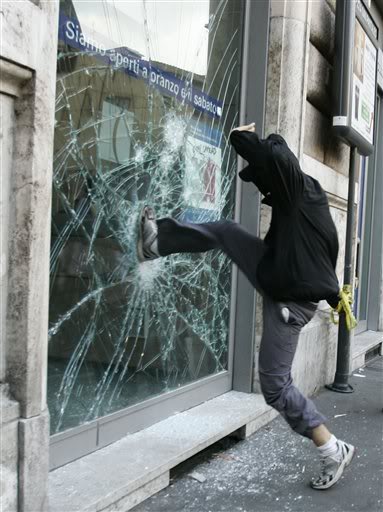 Статья 17.3. Распитие алкогольных, слабоалкогольных напитков или пива, потребление наркотических средств, психотропных веществ или их аналогов в общественном месте либо появление в общественном месте или на работе в состоянии опьянения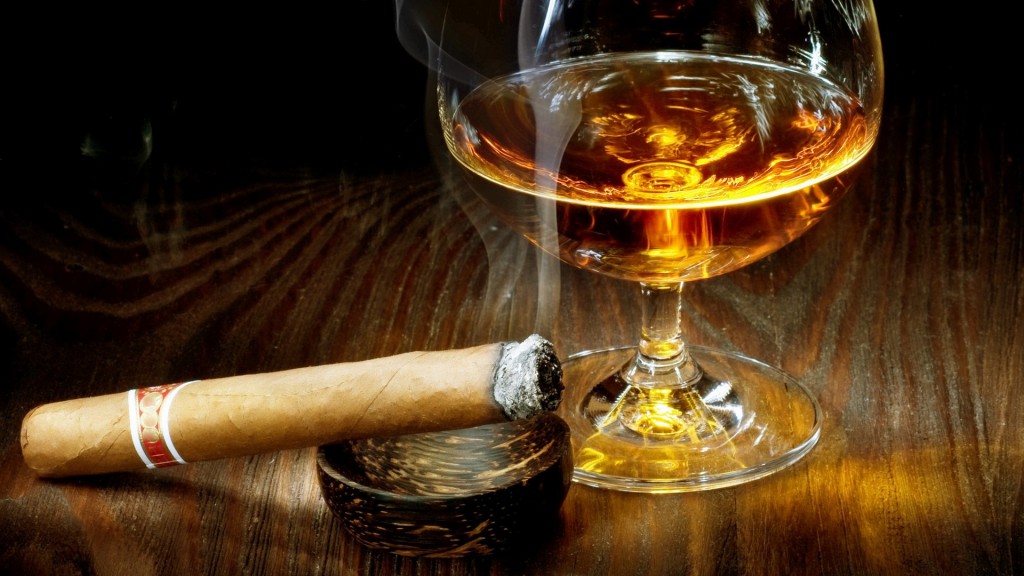 (в ред. Закона Республики Беларусь от 19.07.2016 N 407-З)1. Распитие алкогольных, слабоалкогольных напитков или пива на улице, стадионе, в сквере, парке, общественном транспорте или в других общественных местах, кроме мест, предназначенных для употребления алкогольных, слабоалкогольных напитков или пива, либо появление в общественном месте в состоянии алкогольного опьянения, оскорбляющем человеческое достоинство и общественную нравственность, -влекут наложение штрафа в размере до восьми базовых величин.2. Нахождение на рабочем месте в рабочее время в состоянии алкогольного опьянения -влечет наложение штрафа в размере от одной до десяти базовых величин.3. Действия, предусмотренные частями 1 и 2 настоящей статьи, совершенные повторно в течение одного года после наложения административного взыскания за такие же нарушения, -влекут наложение штрафа в размере от двух до пятнадцати базовых величин или административный арест.4. Появление в общественном месте в состоянии, вызванном потреблением без назначения врача-специалиста наркотических средств или психотропных веществ либо потреблением их аналогов, токсических или других одурманивающих веществ, оскорбляющем человеческое достоинство и общественную нравственность, -влечет наложение штрафа в размере от пяти до десяти базовых величин.5. Нахождение на рабочем месте в рабочее время в состоянии, вызванном потреблением без назначения врача-специалиста наркотических средств или психотропных веществ либо потреблением их аналогов, токсических или других одурманивающих веществ, -влечет наложение штрафа в размере от восьми до двенадцати базовых величин.6. Потребление без назначения врача-специалиста наркотических средств или психотропных веществ в общественном месте либо потребление их аналогов в общественном месте -влекут наложение штрафа в размере от десяти до пятнадцати базовых величин.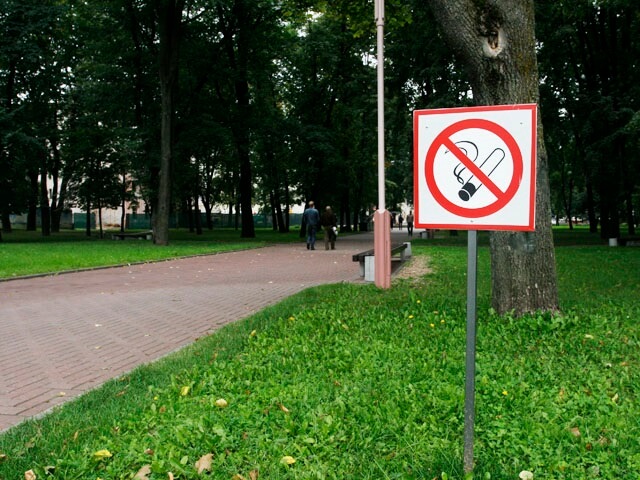 Статья 17.9. Курение (потребление) табачных изделий в запрещенных местах(введена Законом Республики Беларусь от 28.07.2003 N 230-З)Курение (потребление) табачных изделий в местах, где оно в соответствии с законодательными актами запрещено, -влечет наложение штрафа в размере до четырех базовых величин.(в ред. Закона Республики Беларусь от 28.12.2009 N 98-З) Статья 17.10. Пропаганда и (или) публичное демонстрирование, изготовление и (или) распространение нацистской символики или атрибутики(введена Законом Республики Беларусь от 28.12.2009 N 98-З) Пропаганда и (или) публичное демонстрирование, в том числе с использованием глобальной компьютерной сети Интернет либо иной информационной сети, изготовление и (или) распространение нацистской символики или атрибутики -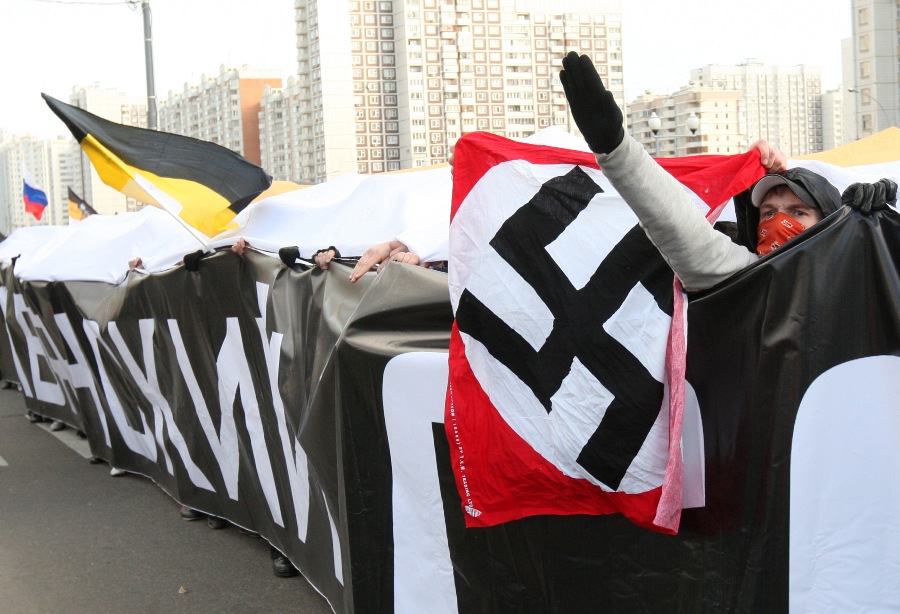 (в ред. Закона Республики Беларусь от 12.07.2013 N 64-З)влекут наложение штрафа в размере до десяти базовых величин с конфискацией предмета административного правонарушения, а также орудий и средств совершения указанного нарушения или без конфискации таких орудий и средств, или административный арест с конфискацией предмета административного правонарушения, а также орудий и средств совершения указанного нарушения или без конфискации таких орудий и средств, на индивидуального предпринимателя - до пятидесяти базовых величин с конфискацией предмета административного правонарушения, а также орудий и средств совершения указанного нарушения или без конфискации таких орудий и средств, а на юридическое лицо - до двухсот базовых величин с конфискацией предмета административного правонарушения, а также орудий и средств совершения указанного нарушения или без конфискации таких орудий и средств.(в ред. Закона Республики Беларусь от 08.01.2018 N 95-З)Примечание. 1. Под нацистской символикой или атрибутикой понимаются флаг, гимн, эмблема, вымпел, галстук, нагрудный и опознавательный знак Национал-социалистической рабочей партии Германии или их копии.2. Не являются административными правонарушениями изготовление, публичное демонстрирование и (или) распространение нацистской символики или атрибутики физическим лицом, индивидуальным предпринимателем или юридическим лицом при осуществлении деятельности в области театрального, музыкального, циркового и изобразительного искусства, библиотечного дела, кинематографии, музейного дела, организации и проведения культурно-зрелищных мероприятий, издательского дела, образовательной деятельности, средств массовой информации в соответствии с законодательством.(в ред. Закона Республики Беларусь от 10.01.2015 N 243-З)Статья 17.11. Распространение, изготовление, хранение, перевозка информационной продукции, содержащей призывы к экстремистской деятельности или пропагандирующей такую деятельность(в ред. Закона Республики Беларусь от 20.04.2016 N 358-З) 1. Распространение информационной продукции, содержащей призывы к экстремистской деятельности или пропагандирующей такую деятельность, а равно изготовление, хранение или перевозка с целью распространения такой информационной продукции, если в этих деяниях нет состава преступления, -влекут наложение штрафа в размере до двадцати базовых величин с конфискацией предмета административного правонарушения, на индивидуального предпринимателя - от двадцати до пятидесяти базовых величин с конфискацией предмета административного правонарушения, а на юридическое лицо - от пятидесяти до двухсот базовых величин с конфискацией предмета административного правонарушения.2. Распространение информационной продукции, включенной в республиканский список экстремистских материалов, а равно изготовление, издание, хранение или перевозка с целью распространения такой информационной продукции, если в этих деяниях нет состава преступления, -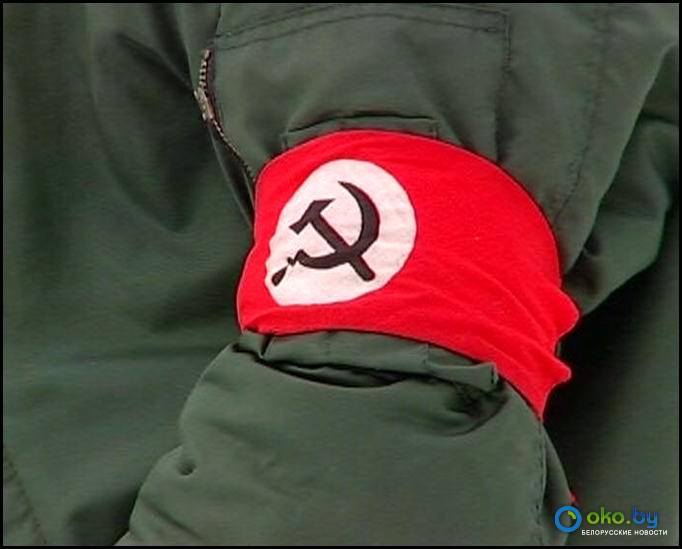 влекут наложение штрафа в размере от десяти до пятидесяти базовых величин с конфискацией предмета административного правонарушения, а также орудий и средств совершения указанного нарушения или без конфискации таких орудий и средств или административный арест с конфискацией предмета административного правонарушения, а также орудий и средств совершения указанного нарушения или без конфискации таких орудий и средств, на индивидуального предпринимателя - от пятидесяти до ста базовых величин с конфискацией предмета административного правонарушения, а также орудий и средств совершения указанного нарушения или без конфискации таких орудий и средств, а на юридическое лицо - от ста до пятисот базовых величин с конфискацией предмета административного правонарушения, а также орудий и средств совершения указанного нарушения или без конфискации таких орудий и средств.(в ред. Закона Республики Беларусь от 08.01.2018 N 95-З)Статья 17.12. Допуск на ночные дискотеки, в культурно-развлекательные (ночные) клубы несовершеннолетних(введена Законом Республики Беларусь от 30.11.2010 N 198-З)Допуск на ночные дискотеки, в культурно-развлекательные (ночные) клубы лиц, не достигших восемнадцати лет, за исключением случаев, когда это разрешено актами законодательства, -влечет наложение штрафа на индивидуального предпринимателя или юридическое лицо в размере от десяти до пятидесяти базовых величин. Статья 17.13. Неисполнение обязанностей по сопровождению или обеспечению сопровождения несовершеннолетнего в ночное время вне жилища(введена Законом Республики Беларусь от 26.05.2012 N 376-З)1. Неисполнение родителями или лицами, их заменяющими, обязанностей по сопровождению несовершеннолетнего в возрасте до шестнадцати лет либо по обеспечению его сопровождения совершеннолетним лицом в период с двадцати трех до шести часов вне жилища -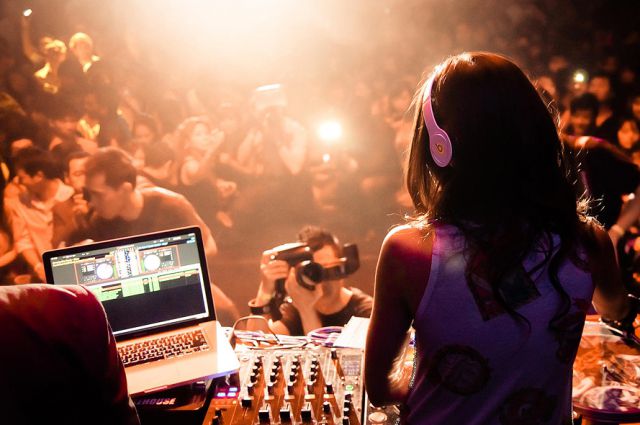 влечет предупреждение или наложение штрафа в размере до двух базовых величин.2. То же деяние, совершенное повторно в течение одного года после наложения административного взыскания за такое же нарушение, -влечет наложение штрафа в размере от двух до пяти базовых величин.Статья 17.14. Незаконное изготовление и (или) распространение методик либо иных материалов о способах изготовления взрывных устройств и взрывчатых веществ(введена Законом Республики Беларусь от 12.07.2013 N 64-З)Незаконное изготовление и (или) распространение методик либо иных материалов о способах изготовления взрывных устройств и взрывчатых веществ -влекут наложение штрафа в размере от десяти до пятидесяти базовых величин с конфискацией предмета административного правонарушения, а также орудий и средств совершения указанного нарушения или административный арест с конфискацией предмета административного правонарушения, а также орудий и средств совершения указанного нарушения, на индивидуального предпринимателя - от пятидесяти до ста базовых величин с конфискацией предмета административного правонарушения, а также орудий и средств совершения указанного нарушения, а на юридическое лицо - от ста до пятисот базовых величин с конфискацией предмета административного правонарушения, а также орудий и средств совершения указанного нарушения.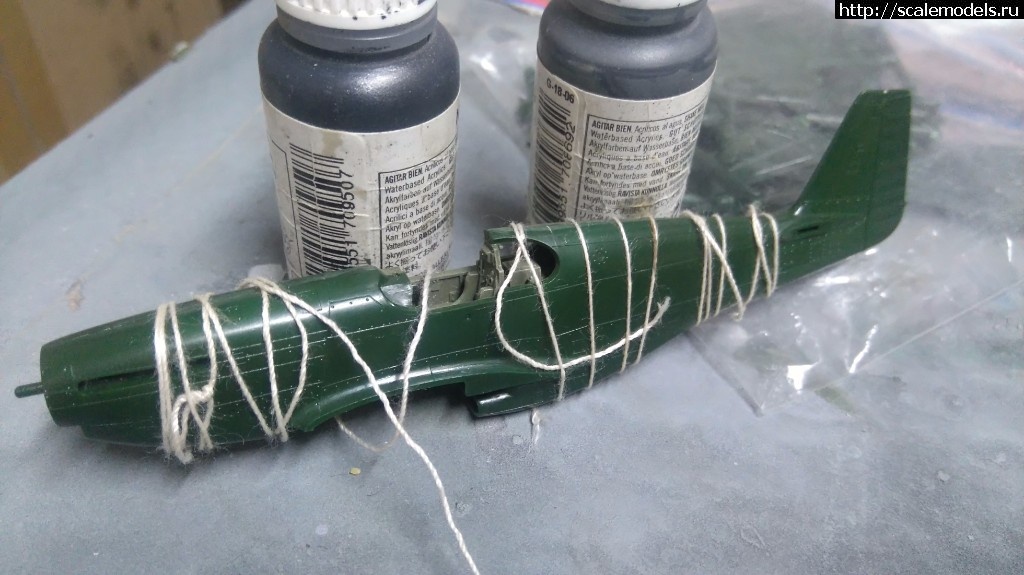 